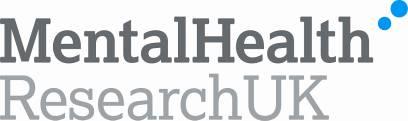 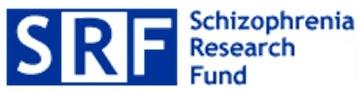 John Grace QC PhD Scholarship 2023Application Form (max 4 pages plus 2 pages minimum for supervisor details)Name of applicant:Name of Head of Department:Department, address, email:Title of the research projectDescription of the project and methods to be employed. (Please use the following sub-headings: background, aims, method, and indicate how the project fits with other departmental research.)What is this projects potential impact in terms of benefit to those who suffer from schizophrenia? How will this project/your department involve potential beneficiaries of the research? (For more details on public and patient involvement in research please see www.invo.org.uk )Lay Summary, max 250 words. (The summary of the successful application will be put on the funder’s website.)Research Training Please describe how the student’s research training programme will be decided on and monitored.Research Environment(Please include: relevant facilities, annual intake of PhD and Masters students, completion rates for PhDs, REF rating of department, interaction with other departments)Supervisor 1(Please include: name and position in Department, number of successful and unsuccessful PhDs supervised, and experience in the proposed field of study. There should be a minimum of two supervisors and we are keen to give the opportunity for a young academic to be second supervisor. Please say how their experience complements each other and complete a page for each supervisor - details exceeding one page will be disregarded.)Supervisor’s peer reviewed research grants (max 5): title, funding amount and source, duration.Supervisor’s peer reviewed publications (max 10) relevant to proposed project Supervisor 2(Please include: name and position in Department, number of successful and unsuccessful PhDs supervised, and experience in the proposed field of study. There should be a minimum of two supervisors and we are keen to give the opportunity for a young academic to be second supervisor. Please say how their experience complements each other and complete a page for each supervisor - details exceeding one page will be disregarded.)Supervisor’s peer reviewed research grants (max 5): title, funding amount and source, duration.Supervisor’s peer reviewed publications (max 10) relevant to proposed project 